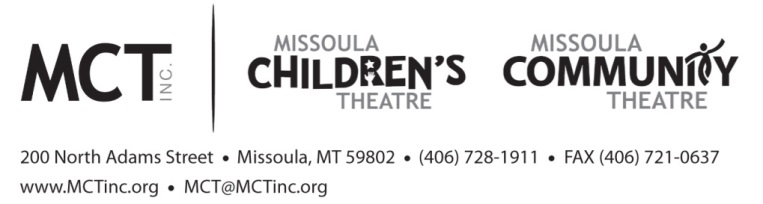 PLEASE PRINT LEGIBLYName: First:					 Middle:			 Last:						Address (in full):														Phone:  Primary 					Secondary:				E-mail address:														Can you legally work in the United States?   YES	 NO		Are you a Veteran?   YES	 NO	Have you ever been convicted of a crime, felony or misdemeanor?		 If yes, please explain below:
															Please summarize special skills and qualifications acquired from employment or other experience.Applicant NoteThis application form is intended for use in evaluating your qualifications for employment.  This is not an employment contract.  Please answer all questions completely and accurately.  False or misleading statements during the interview, on this form or on any attachments or résumés are grounds for terminating the application process or, if discovered after employment, terminating employment.PLEASE READ THE FOLLOWING, THEN SIGN AND DATE BELOW AS INDICATED:I certify that I have read and understand the above APPLICANT NOTE and that the answers given by me to the foregoing questions and the statements made by me are complete and true to the best of my knowledge and belief.I authorize MCT, Inc. and/or its agents, including consumer-reporting bureaus, to verify any of this information.  Further, I authorize all former employers, schools, companies and law enforcement authorities to release any information concerning my background and hereby release any said persons, schools, companies and law enforcement authorities from any liability for any damage whatsoever for issuing this information.  I also understand that the possession and/or use of illegal drugs is prohibited during employment, and such possession and/or use will result in termination of employment.If hired, I can provide proof of age and citizenship.Signature of applicant								Date					MCT, Inc. is an Equal Opportunity EmployerDISCLOSURE AND AUTHORIZATION
[IMPORTANT -- PLEASE READ CAREFULLY BEFORE SIGNING ACKNOWLEDGMENT]
DISCLOSURE REGARDING BACKGROUND INVESTIGATION MCT, Inc. ("the Company") may obtain information about you from a consumer reporting agency for employment purposes. Thus, you may be the subject of a "consumer report" and/or an "investigative consumer report" which may include information about your character, general reputation, personal characteristics, and/or mode of living, and which can involve personal interviews with sources such as your neighbors, friends, or associates. These reports may be obtained at any time after receipt of your authorization and, if you are hired, throughout your employment. These reports will include checks regarding your criminal history, social security trace, employment and education references, credit history, professional licenses and credentials. You have the right, upon written request made within a reasonable time after receipt of this notice, to request disclosure of the nature and scope of any investigative consumer report. Please be advised that the nature and scope of the most common form of investigative consumer report obtained with regard to applicants for employment is an investigation into your education and/or employment history conducted by VICTIG, 14587 South, 790 West, Suite C 201, Bluffdale, UT  84065 Phone: 8668865644, Fax: 8667218263, or another outside organization. The scope of this notice and authorization is all-encompassing, however, allowing Employer to obtain from any outside organization all manner of consumer reports and investigative consumer reports now and, if you are hired, throughout the course of your employment to the extent permitted by law. As a result, you should carefully consider whether to exercise your right to request disclosure of the nature and scope of any investigative consumer report. New York and Maine applicants or employees only: You have the right to inspect and receive a copy of any investigative consumer report requested by Employer by contacting the consumer reporting agency identified above directly. ACKNOWLEDGMENT AND AUTHORIZATION I acknowledge receipt of the DISCLOSURE REGARDING BACKGROUND INVESTIGATION and A SUMMARY OF YOUR RIGHTS UNDER THE FAIR CREDIT REPORTING ACT and certify that I have read and understand both of those documents. I hereby authorize the obtaining of "consumer reports" and/or "investigative consumer reports" at any time after receipt of this authorization and, if I am hired, throughout my employment. To this end, I hereby authorize, without reservation, any law enforcement agency, administrator, state or federal agency, institution, school or university (public or private), information service bureau, employer, or insurance company to furnish any and all background information requested by VICTIG, 14587 South, 790 West, Suite C 201, Bluffdale, UT  84065 Phone: 8668865644, Fax: 8667218263, another outside organization acting on behalf of the Company, and/or the Company itself. I agree that a facsimile ("fax"), electronic or photographic copy of this Authorization shall be as valid as the original. Minnesota and Oklahoma applicants or employees only: Please check this box if you would like to receive a copy of a consumer report if one is obtained by the company. California applicants or employees only: Please check this box if you would like to receive a copy of an investigative consumer report or consumer credit report if one is obtained by the Company at no charge whenever you have a right to receive such a copy under California Law. I am authorizing VICTIG, Inc to conduct the background check(s) described above I acknowledge I may request a hard copy of this Disclosure and Authorization form by calling VICTIG at Phone: 8668865644, Fax: 8667218263. Name								Date of Birth_____________________________			___________________________SIGNATURE							DATE_____________________________			___________________________Address							Social Security Number_____________________________			________________________________________________________			State and Driver’s License#EDUCATIONName of School/LocationDid you graduate?  If yes, degree receivedHigh SchoolBusiness/TradeCollege/UniversityGraduate/ProfessionalPREVIOUS EMPLOYMENT(in chronological order beginning with current or most recent position)(in chronological order beginning with current or most recent position)(in chronological order beginning with current or most recent position)PREVIOUS EMPLOYMENTCurrent or last employerPrevious employerPrevious employerName of firm:Address:Phone number:Name of supervisor:Nature of business:Dates of employment:Position(s) held:Duties performed:Ending salary:Reason for leaving:May we contact?PREVIOUS EMPLOYMENT Previous employerPrevious employerPrevious employerName of firm:Address:Phone number:Name of supervisor:Nature of business:Dates of employment:Position(s) held:Duties performed:Ending salary:Reason for leaving:May we contact?REFERENCES(please list at least three work-related references, not including relatives)(please list at least three work-related references, not including relatives)(please list at least three work-related references, not including relatives)(please list at least three work-related references, not including relatives)REFERENCESReference 1Reference 2Reference 3Reference 4Name:Address (full):Phone #:E-mail address:Relationship: